Výroční zpráva za školní rok2015/2016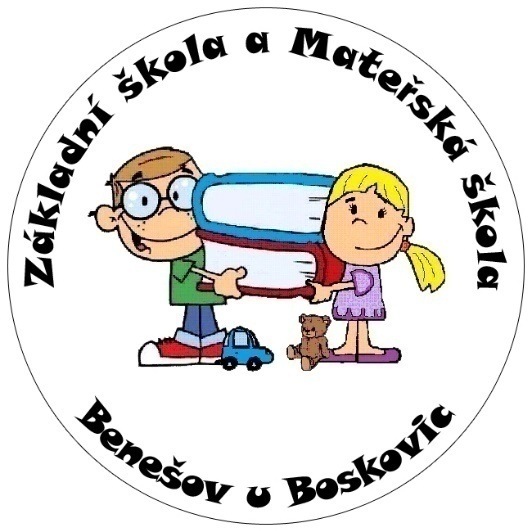 Základní škola a Mateřská škola Benešov,okres Blansko, příspěvková organizaceV Benešově dne 30. srpna 2016Předkládá: Mgr. Michal Balaščák    ředitel školyObsahZákladní údaje o školePřehled oborů základního vzdělávání a vzdělávací programyPřehled zaměstnanců školyZápis k povinné školní docházce a přijímání žáků do středních školÚdaje o výsledcích vzdělávání žákůÚdaje o prevenci sociálně patologických jevůÚdaje o dalším vzdělávání pedagogických pracovníků (DVPP) a ostatních pracovníků školyÚdaje o aktivitách a prezentaci školy na veřejnostiÚdaje o výsledcích inspekční činnosti provedené Českou školní inspekcíZákladní údaje o hospodaření školyÚdaje o předložených a školou realizovaných projektech financovaných z cizích zdrojůZákladní údaje o MŠ Benešov1. Základní údaje o školeŠkolaZřizovatelSoučásti školyZákladní údaje o součástech školyMateriálně-technické podmínky školyÚdaje o školské radě2. Přehled oborů základního vzdělávání a vzdělávací programy2.1 Přehled oborů základního vzdělávání3. Přehled zaměstnanců školy3.1 Základní údaje o pracovnících školy3.2 Údaje o pedagogických pracovnících3.3 Odborná kvalifikace pedagogických pracovníků 3.4 Pedagogičtí pracovníci podle věkové skladby3.5 Údaje o nepedagogických pracovnících4. Zápis k povinné školní docházce a přijímání žáků do středních škol4.1 Zápis k povinné školní docházce4.2 Výsledky přijímacího řízenía) na víceletá gymnázia přijato: b) na SŠ zřizované krajem a církevní SŠ, které jsou ukončeny maturitní zkouškou, z devátých  ročníků přijato: c) na soukromé školy přijato:d) do učebních oborů (krajských i soukromých škol) ukončených závěrečnou zkouškou přijato:e) počet žáků, kteří ukončili povinnou školní docházku5. Údaje o výsledcích vzdělávání žáků5.1 Přehled o výsledcích vzdělávání žákůPřehled o prospěchu - II. pololetí 2015/2016Celkový přehled:Přehled o chování – šk. rok  2015/2016Celkový přehled:5.2 Údaje o zameškaných hodinách – za šk. rok 2015/20165.3 Údaje o integrovaných žácích:5.4 Organizace výchovně-vzdělávacího procesu školy5.5 Průběh a výsledky vzdělávání5.6 Materiální podpora výuky5.7 Vyučovací formy a metody5.8 Motivace žáků5.9 Interakce a komunikace5.10 Hodnocení žáků5.11 Hodnocení výchovného poradceKariérní poradenstvíŽáci 9. ročníku se během celého školního roku připravovali na úspěšné zvládnutí přijímacích zkoušek a zamýšleli se nad výběrem pro ně nejvhodnějších středních škol 
a  učebních oborů.Otázkám budoucí profesní dráhy  se  věnovali  s pracovnicí OPPP Blansko Mgr. Michaelou Raškovou v rámci programu „Profi orientace“, který u nás ve škole  proběhl  hned v začátku školního roku.  Dvakrát navštívili Úřad práce v Boskovicích, kde jim  p. Mgr. Marie Hoffmannová poskytla  informace o tom,   které profese jsou v současné době na trhu práce žádané, které studijní  či učební obory jsou v pracovních pozicích potřebné  a naopak, pro které absolventy středních škol je  najít práci nejtěžší. V hodinách pracovních činností jsme se věnovali přípravě na životní situace, jako jsou  např.  výběrová řízení, přijímací pohovory, vyplňování tiskopisů, sestavení životopisu a  zabývali jsme se  také právem 
a povinnostmi jedinců v pracovním poměru. Ze strany školy obdrželi rodiče veškeré potřebné informace a podklady pro vyplňování přihlášek, zápisových lístků, dodržování daných termínů a informace o změnách a opatřeních pro úspěšné zvládnutí přijímacího řízení na SŠ a SOU. Všichni žáci byli přijati ke studiu na vybranou školu a obor v 1. kole přijímacího řízení. Přehled žáků 9. ročníku a škol:8. ročníkPředběžná příprava na studium a povolání proběhla i v 8. ročníku. V měsíci březnu při návštěvě Úřadu práce si p. Hoffmannová se žáky 8. ročníku popovídala o jejich zájmech, studijních předpokladech a zvažovaných studijních oborech. Z pozice pracovnice Úřadu práce ČR poskytla žákům informace o uplatnění absolventů SŠ a SOU v našem regionu v praxi. Také se věnovala tématům jako jsou pracovní podmínky, průměrná mzda, životní minimum 
a mnoha dalším otázkám z oblasti jejich budoucího pracovního poměru.Péče o žáky se SVP:V loňském roce bylo vedeno 26 žáků s poruchami učení a výchovnými problémy.Tito žáci byli sledováni v OPPP – Vyškov, odloučené pracoviště Blansko a Boskovice. Ve všech případech byla žákům věnována pozornost ve formě individuálního přístupu 
a probíhala snaha, co nejvíce žáky motivovat k vyučovacímu procesu. Dva žáci a dvě žákyně naší školy byli vzděláváni dle IVP, jedna žákyně a jeden žák za přítomnosti asistenta pedagoga. Individuální vzdělávací plány byly vyhodnoceny se zákonnými zástupci v měsíci červnu. V rámci spolupráce s OPPP Blansko, jsme v průběhu školního roku spolupracovali 
s garantkou pro naši školu Mgr. Kovářovou. Přestupky proti školnímu řádu:V 1. pololetí školního roku 2015/2016 nebyly řešeny žádné závažné přestupky proti školnímu řádu. V 2. pololetí školního roku byla za závažné přestupky proti školnímu řádu udělena 7 žákům důtka ředitele školy.Od 9. 5. 2016 došlo ke změně ve funkci výchovného poradce. Do funkce byla nově jmenována Mgr. Lenka Grénarová.6. Údaje o prevenci sociálně patologických jevůV rámci prevence rizikového chování jsme letos pokračovali směrem, který udává Minimální preventivní program. MPP stanoví oblasti činností, které mají být rozvíjeny v rámci výchovně-vzdělávacího procesu ve všech ročnících základní školy.Do výuky jednotlivých předmětů byla zařazována témata, která se vztahují k problematice společensky nežádoucích jevů. Snažíme se dětem nejen předávat informace, ale také u nich vytvářet postoj k projevům rizikového chování, který pak následně ovlivňuje jejich jednání a pomáhá jim zachovat se v různých situacích správným způsobem.V průběhu roku jsme využívali materiály z Asociace Záchranný kruh. Jedná se 
o interaktivní materiály a pracovní listy, které jsou vhodné pro oba stupně ZŠ. Tyto materiály lze využít např. ve Výchově ke zdraví (požáry, havárie, mimořádné události, osobní bezpečí, běžná rizika, terorismus). Prevence se v dnešní době vztahuje i na otázku xenofobie a rasismu. Hojně jsme taktéž využívali materiály a hry MULTIPOLIS se dvěma příručkami a 1 kus hry EKOPOLIS s příručkou zaměřené na uvedenou problematiku. Kompletní přehled činností I. i II. stupně, které byly realizovány v průběhu školního roku, je zveřejněn na serveru ve složce PREVENCE. Na serveru jsou také k dispozici materiály pro realizaci výuky sociálních a komunikativních dovedností pro I. stupeň (Kočičí zahrada), materiál o spolupráci školy, policie a orgánu sociálně-právní ochrany dětí při řešení školní šikany, materiál o rizikovém chování dětí a o problematice sociálně znevýhodněných dětech, materiál o šikaně a jak postupovat v počáteční fázi, o individuálním výchovném plánu pro děti s rizikovým chováním, brožura o tom, jak zlepšit klima ve třídě a vztahy na II. stupni atd.Beseda o kyberšikaněVe čtvrtek 17. 12. 2015 se na naší škole konala beseda pro žáky 6. a 7. ročníku. Beseda byla zaměřena na v dnešní době ožehavé téma a to je kyberšikana.Kyberšikanu (cyberbullying) je zneužití ICT (informačních komunikačních technologií), zejména pak mobilních telefonů a internetu, k takovým činnostem, které mají někoho záměrně vyvést z rovnováhy. Je to tedy jednou z forem šikany. Problémem však zůstává, že děti a mladí lidé za těmito projevy šikanu vůbec nemusí rozpoznat. A protože nevidí, že se jedná o šikanu, tak ani neví, jak se s ní vypořádat. Cítí se osamělé a mají mít pocit, že lidé kolem nich jejich problém nepochopí. Naším úkolem je zaměřit se jak na prevenci, tak i na to, aby se oběti kyberšikany naučily tyto problémy řešit. Je velmi důležité začít se této problematice věnovat, protože obětí kyberšikany neustále přibývá.Moderní technologie (internet, mobilní technologie) nám umožňují pohybovat se ve virtuálním světě, který se liší od reálného světa. Tak, jako se liší virtuální svět od světa reálného, liší se kyberšikana od tradiční šikany. Ve virtuálním světě mohou být lidé anonymní, mohou komunikovat, aniž by byli zatíženi společenskými rolemi, svými fyzickými nedostatky, psychickými bloky plynoucími z osobního kontaktu s lidmi, mohou vzájemně komunikovat, i když nejsou fyzicky přítomni, a pokud s někým v kontaktu být nechtějí, mohou komunikaci snadno ukončit. To jsou jen některé z možností, které nám technologie nabízejí. Záleží jen na nás, jak se k těmto možnostem postavíme, zda je využijeme, či zneužijeme. Technologie nejsou špatné, špatní jsou jen lidé, kteří je používají se zlým úmyslem.Používám mozekVe středu 3. 2. 2016 se žáci III. – IX. tříd zúčastnili výchovně vzdělávacího pořadu „Používám mozek“. Během tohoto vzdělávacího pořadu byli žáci zábavnou formou seznámeni s různými zajímavostmi týkající se činnosti lidského mozku a jak nejlépe využít všech jeho kapacit.V programu byly představeny různé modely, např. „Mozek“ (2,5 x 2m) s demonstrací průběhu impulzů a jak si člověk pamatuje; model „Neuronu“ (2m) s demonstrací pohybu informace v něm; model „Ucha“ (1,5 x 1m) s pohyblivými kůstkami a jak si neničit sluch. Žáky zaujala např. tato témata:  „Optické klamy“ – jak nepodléhat reklamě; „Strach“ – jak vzniká a jak se mu bránit; „Násobení dvojciferných čísel zpaměti“; „ Způsoby, jak se učit a jak ne“.Lektorem pořadu byl pan Vladislav Zezula, který celý program prokládal soutěžemi s odměnami.Umím říct „cigaretu ne“Ve středu 17. února se žáci třetí třídy seznámili se škodlivými účinky kouření. Paní lektorka z občanského sdružení „Podané ruce“ učila žáky, jak odmítnout nabízenou cigaretu.  Žáky velmi bavila aktivita, kdy navrhovali coby ministři zdravotnictví varování na cigaretovou krabičku. Smích se ozýval i při nabízení a odmítání cigaret, kdy žáci odměňovali herecké výkony spolužáků potleskem. Žáci byli dále seznámeni i s různými druhy závislostí. Cílem programu bylo, aby žáci pochopili význam zdraví a správného životního stylu a také odpovědnost za své zdraví. „Nekonečný příběh“ netolismusVe stejný den žáci čtvrtého a pátého ročníku absolvovali aktivity spojené s výukovým programem nazvaný netolismus, což je závislost na počítači, mobilu a jiných médiích. Rovněž poukazuje na různá rizika s ním spojená. Žáci si s paní lektorkou povídali o odpoledních aktivitách a činnostech po vyučování a ve volném čase. Dále společně kreslili na balicí papír kamaráda Emila, kde popisovali jeho styl oblékání, jeho zájmy, prostředí, ve kterém se denně pohybuje a hlavně co dělá ve volném čase. Na závěr si shrnuli všechna možná rizika vyplývající z této závislosti. Program žáky bavil a aktivně se zúčastňovali všech aktivit. Prevence kouřeníAsi jste nikdy neslyšeli pohádku o Sněhurce, ve které nabídla čarodějnice Sněhurce místo otráveného jablka cigaretu. Sněhurka se stala na cigaretách závislá a nikotin ničil její zdraví. Tak v tomto duchu se odvíjel preventivní program proti kouření, který se uskutečnil 23. 3. 2016 pro žáky I. a II. třídy na naší škole. Děti se při kresbě člověka zamýšlely, jak kouření může poškozovat zdraví a společně rozdělovaly kartičky s obrázky na zdraví škodlivé a zdraví prospěšné.  Učily se také, jakým způsobem odmítnout nabízenou cigaretu. Sněhurku nakonec odnaučil kouřit princ. Sněhurka i Vaše děti by Vám určitě poradily. Nekuřte!Záchranný kruh V rámci preventivního programu Zdravotnické záchranné služby Jihomoravského kraje „ Záchranný kruh ” přijel i do naší školy záchranář Roman Chatrný, aby pomocí kamaráda  - plyšového hrocha prvňáčkům poradil a ukázal, jak se zachovat ve složitých situacích. Správným postupem tak i děti mohou zachránit život zraněnému kamarádovi i dospělému člověku. Děti si zopakovaly důležitá telefonní čísla, vyzkoušely si obvazování i masáž srdce. Žáci první třídy si tak zasloužili diplom mladého zdravotníkaPravá tvář FacebookuDne 2. 6. 2016 byla pro osmou třídu realizována výchovná beseda s názvem Pravá tvář Facebooku, která proběhla v rámci plnění Minimálního preventivního programu naší školy.Na úvod programu se žáci krátce seznámili s historií počítačů a internetu. První část se soustředila na vznik populární sociální sítě – Facebooku. Pan Pavel Kotouček, lektor v oblasti primární prevence, velmi zajímavě vyprávěl o zakladateli Marku Zuckerbergovi a jeho nápadu vytvořit Facebook.Hlavním tématem druhé části byla kyberšikana. Na příkladech skutečných událostí lektor žákům ukázal různé podoby kyberšikany, její průběh a často také velmi tragické dopady. Zopakoval jim pravidla bezpečného užívání internetu a sociálních sítí, navrhl jim vhodný postup, jak reagovat při setkání s kyberšikanou. Reagujeme na různé podněty a snažíme se i pro  rodiče připravovat aktuální informace, včetně kontaktů, letáků, které jsou vyvěšeny na nástěnce a průběžně jsou doplňovány. Třídní učitelky jsou informovány o novinkách buď osobně na poradě, nebo prostřednictvím pracovního mailu. Spolupracujeme i s mateřskou školou, která děti z hlediska prevence vzdělává v oblastech problematiky prevence úrazů, mezilidského chování, sexuální výchovy, bezpečného chování, apod.Provedli jsme mapování nežádoucích jevů v naší škole pro PPP Blansko. 7. Údaje o dalším vzdělávání pedagogických pracovníků (DVPP) a ostatních pracovníků školy8. Údaje o aktivitách a prezentaci školy na veřejnosti8.1 Projekty8.1.1 Projekty I. stupněPasování na čtenáře, Noc s AndersenemLetošní Noc s Andersenem, která se konala 1. 4. se dětem ZŠ a MŠ Benešov opět vydařila. 22 vystrojených a nedočkavých prvňáčků bylo na Obecním úřadě v Benešově pasováno na čtenáře. Když děti předvedly své čtenářské dovednosti přečtením pohádky 
,,Princezna na hrášku” ujal se princ a princezna vlastního pasování. Po přečtení slibu se děti ještě musely podepsat. Na památku dostaly knížku od akademického malíře Jiřího Fixla „Všechno letí, milé děti“ s osobním věnováním a diplom Pasování na čtenáře od stejného autora. Ze slavnostní obřadní síně obecního úřadu se všichni přesunuli do místní knihovny, kde na ně čekalo tvoření s paní knihovnicí Mgr. Jaroslavou Kolářovou. Všichni si vyrobili krásnou princeznu, jejíž šaty zdobily ubrousky.Ve škole už jsme se jen navečeřeli, nachystali s rodiči pelíšky a podívali se na pohádku Malá mořská víla. Koho ještě tohle všechno neunavilo, mohl poslouchat pohádky, četlo se nonstop do posledního usnuvšího. Ráno se děti přesvědčily, že princezna spala s námi ve škole. Princ děti poprosil, aby mu pomohly najít princeznu. Našly ji až v družině. A co myslíte, jak se jí spalo? Špatně, protože měla pod matrací zelený golfový míček - nebo to byl přerostlý hrášek? Děti pozvaly prince a princeznu na koblížek a pak už dostaly památné pohlednice a omalovánky k pohádce Malá mořská víla. Doma měly o čem vyprávět.Děkuji paní učitelce Mgr. Marii Švancarové a Mgr. Tereze Janků za pomoc a za odvahu s námi  přespat ve škole, Mgr. Jaroslavě Kolářové za tvoření v knihovně, rodičům za bleskový úklid tříd, také za zdravé občerstvení mamince Jitce Svobodové a SRPŠ za sponzorování akce.Letošního, již šestnáctého, ročníku Noci s Andersenem, která se konala 1. dubna, se účastnilo i 14 třeťáčků naší školy. Hans Christian Andersen (se narodil 2. dubna 1805) byl dánský spisovatel, který proslul především jako jeden z největších světových pohádkářů. Žáci se v doprovodu svých rodičů začali scházet ve škole v 17 hodin a tentokrát neměli školní aktovku, ale výbavu zcela jinou, a to spacáky, polštářky, svačinku, někteří 
i pohádkovou knížku a všichni dobrou náladu. Po krátkém rozloučení s rodiči jsme zahájili tvůrčí "práci" a žáci s radostí začali vytvářet svoji knihu. Stali se nejen spisovateli, ale 
i ilustrátory a vznikly knížečky, které měly zajímavý i formát, neboť knížka se skládala. 
V 18.30 jsme povečeřeli, všem chutnaly svačinky od maminky a čaj. Po 19. hodině jsme se přesunuli do učebny na interaktivní tabuli, kde jsme zhlédli dvě pohádky od 
H. CH. Andersena, a to Malá mořská víla a Křesadlo. V 21 hodin jsme si připravili svoje pelíšky a žáci poslouchali pohádky na spaní. Postupně usínali u pohádek Jak se Neználek učil psát verše, Cínového vojáčka a ve 22 hodin již sladce spinkali všichni. Ranní sluneční paprsky je začaly probouzet a v 7 hodin jsme si posnídali chutné koblížky z místní pekárny a čaj. Žáci si domů odnesli pohádkovou pohlednici, na které je obrázek Šárky Zikové z knihy Vratislava Maňáka Expedice z pohlednice. Poté žáci hledali poklad, který po důkladném prohledání školy našli a snědli.
A již museli žáci balit své spacáky, aby byli připraveni na příjezd svých rodičů a mohli spokojeně odjet domů. Druhého dubna se zavřely dveře naší školy a skončila noc pohádek 
a krásného povídání. Skončila noc nádherných zážitků, neboť škola v noci má zcela jiné kouzlo než ve dne. Všichni se těšíme na další ročník Noci s Andersenem.Dopravní výchovaDlouhodobě patří mezi klíčové aktivity v oblasti bezpečnosti silničního provozu. Zvyšování ochrany života dětí v silničním provozu je jednou z priorit dopravní politiky Ministerstva dopravy ČR. Dopravní výchova je zaměřena na předávání jak teoretických znalostí, tak praktických dovedností dětí. Kvalitně pojatá dopravní výchova hraje významnou roli při budování hodnotového žebříčku dětí a mladých lidí, zásadně ovlivňuje postoje všech budoucích účastníků silničního provozu. Cílem dopravní výchovy, jejíž výuku ministerstvo dopravy iniciovalo na školách, je zvýšit bezpečnost na silnici a odbourat mýty o pravidlech silničního provozu. Tak jako ve všech oblastech, i zde je důležitá prevence. Žáci I. stupně se vzdělávají v dopravní výchově i v předmětech vzdělávací oblasti Člověk a jeho svět. V prvním, druhém a třetím ročníku se zabývají tématem Chodec, ve čtvrtém a pátém ročníku je to téma Cyklista. Ve čtvrtém ročníku také žáci každoročně absolvují povinnou výuku ve výukovém dopravním středisku a na dopravním hřišti v Blansku. Po úspěšném absolvování této výuky žáci obdrží cyklistický průkaz, který je opravňuje k samostatné jízdě na veřejných komunikacích. Zdravé zuby 2016Žáci 1. stupně naší školy projevují zodpovědný přístup ke svému zdraví a péči o svůj chrup. V měsíci květnu se aktivně zapojili  do projektu Zdravé zuby. Své vědomosti získali, či rozšířili při vyplňování pracovních listů, kvízů a doplňovaček. V hodinách výtvarné výchovy žáci ztvárnili své poznatky o péči o zoubky. Kromě pravidelné hygieny ústní dutiny je třeba 
i docházet na pravidelné preventivní prohlídky k zubnímu lékaři. Zubní kaz je totiž nejrozšířenější nemocí, avšak správnou výživou lze jeho výskyt snížit. Žáci si uvědomují, že sladkosti je třeba jíst uváženě a zubní prevence patří k odpovědnosti za naše zdraví.Jak přiblížit dětem dobu Karla IV. V sobotu 14. května jsme si připomněli 700. výročí narození českého krále a římského císaře Karla IV. Jelikož patřil mezi naše nejvýznamnější panovníky, mimo jiné se zasloužil o založení Karlovy univerzity v Praze, ale také o výstavbu Nového Města pražského, Karlova mostu, hradu Karlštejn a také o rozšíření území českého státu, byla by škoda tohoto výročí nevyužít pro přiblížení této doby dětem. Dějiny světa jsou jednou z nejdůležitějších součástí obecného vzdělání. Jenže zapamatovat si všechny údaje a data je někdy hodně obtížné, zvláště pro děti.Proto se i žáci  5. ročníku v hodinách Vlastivědy pustili do projektu o Karlu IV. Nejdříve si žáci prošli publikace a romány přibližující život Karla IV., dále zhlédli dokumentární film z pořadů ČT zabývající se touto tématikou. Projekt probíhal nejen v hodinách Vlastivědy, ale i v Českém jazyce a Výtvarné výchově. 8.1.2 Projekty II. stupněVe školním roce 2015/16 jsme opět navázali na výchovně vzdělávací akce a projekty z minulých let a věnovali se tématům propojující získané vědomosti s praktickým životem.Tak jako se ve středověku vydávali odvážní mořeplavci vstříc neznámým končinám, vydali jsme se i my s částí žáků 2. stupně na pomyslnou cestu kolem světa. Během projektového týdne s názvem „Objevujeme svět“ jsme navštívili všechny světadíly. Strávili jsme úžasný týden „na cestách“. Dozvěděli se nové informace, pochutnali si na několika jídlech a žasli nad tím, co vše společně dokážeme vytvořit.Dne 26. listopadu se žáci VII. a VIII. ročníku zúčastnili vzdělávací exkurze do vědeckého centra VIDA Brno.  Pomocí šifrovací hry „Chytřejší než Holmes“ pátrali, jak fungují jednotlivé interaktivní exponáty.  Program prověřil také jejich schopnost logického myšlení a spolupráce. Se zapeklitými úkoly si naši žáci poradili a výslednou šifru se podařilo rozluštit všem.Ve čtvrtek 25. února proběhl na 2. stupni výukový program o zdravé výživě „Párty se Zdravou Pětkou“ Stárnutí a stáří je v posledních letech častým tématem, nejčastěji ovšem spojovaným s věkem 60-70 let a vyšším. Samotný proces stárnutí je však téměř celoživotní záležitostí. Proto jsme do výuky na druhém stupni zařadili interaktivní program Lékařské fakulty Masarykovy univerzity v Brně. Hlavním cílem akce je předat dospívajícím informace o vlivu životního stylu na zdraví jedince, o procesu zdravého stárnutí s maximálním zachováním kondice a soběstačnosti. Součástí programu je simulace stáří (poruchy zraku, ztuhnutí kloubů, sehnutí zad, svalové ochablosti, snížené cítivosti a obratnosti rukou) formou prožitkové výuky.Žáci devátého ročníku sehráli hlavní roli v projektu „Den Evropy“ realizovaném vždy na závěr školního roku. Jejich úkolem bylo získat a zpracovat informace o jednom z členských států EU a prostřednictvím prezentace jej přiblížit spolužákům z druhého stupně. Tentokrát se žáci zaměřili na Rakousko.Ve středu 3. 2. 2016 se žáci III. – IX. tříd zúčastnili výchovně vzdělávacího pořadu „Používám mozek“. Během tohoto vzdělávacího pořadu byli žáci zábavnou formou seznámeni s různými zajímavostmi týkající se činnosti lidského mozku a jak nejlépe využít všech jeho kapacit.Žáci VIII. a IX. třídy se zapojili do soutěžního projektu „ Malá energetická akademie“, kterou pořádá společnost E.ON.  Žáci VIII. třídy soutěžili pod názvem „Benešáci“ a žáci IX. třídy pod názvem „Koumáci“. Akademie probíhala ve třech etapách – podzimní, zimní, jarní.  V každé etapě týmy plnily spontánní úkoly, logické kvízy a vyráběly stroje. Součástí každé etapy byla také dobročinná akce. Oba týmy v rámci této akce uklízeli Benešov a jeho okolí. Žáci 8. r. pořádali sbírku potravin a oblečení pro Azylový dům pro matku a dítě, Boskovice.  Žáci 9. r. pomohli při pořádání pálení čarodějnic. Žáci nezůstávali pouze v okolí své školy, ale v rámci sbírání „geokešek“ vyjeli společně i na exkurze. V září vyrazili na turistickou vycházkou k propasti Macocha, v lednu objevovali torzo mostu 
u Ivančic a na konci března vystoupali ke Kozímu hrádku a Svatý kopeček v Mikulově. Žáci 9. ročníku se vypravili ještě na rozhlednu do Rudky u Kunštátu a v rámci školního výletu sbírali body prohlídkou vodní elektrárny ve Vranově nad Dyjí. Nasazení žáků bylo korunováno úspěchem. Tým Benešáci vyhráli 3. místo v podzimní etapě a 2. místo v zimní etapě. Žáci z tohoto týmu obdrželi dárky v celkové hodnotě 12 000 Kč. Tým Koumáci se umístili na 3. místě v zimní etapě a také v jarní etapě. V konečném pořadí dosáhli Koumáci až na metu nejvyšší, 1. místo ve své kategorii. Žáci z týmu Koumáci obdrželi tedy dárky v celkové hodnotě 28 000 Kč.8.1.3 Mezinárodní projektyVe školním roce 2015/2016 nebyla škola zapojena do žádného mezinárodního projektu.8.2 Kulturní akcePředávání slabikářůV pondělí 23. 11. 2015 se sešli naši nejmenší  školáci se svými rodiči i prarodiči v první třídě, aby se pochlubili, kolik se toho za pouhé tři měsíce naučili. Za předvedení pásma písniček a básniček si prvňáčci vysloužili velký potlesk a hlavně Slabikář, na který se všechny děti už moc těšily. Aby bylo pro děti čtení vždy zábavou, dostaly Slabikář z rukou veselých klaunů, se kterými se na památku všichni vyfotili. Děti si také domů odnesly keramické ježky, které si ve škole vyrobily.Za divadlem do BrnaV zimě jsou sice broučci schovaní a spí, není tomu tak ale v divadle RADOST, kde dělají radost dětskému publiku po celý rok. Představení Broučci potěšilo i děti z I. a II. třídy naší školy 14. prosince 2015.Příběhy ze života rodiny broučků jsou obrazem harmonie a láskyplných vzájemných vztahů uprostřed přírody. Vzrušení a napětí vyvolává Broučkovo setkání se Žlunou, o rozruch se postarají rozpustilí Verunci.Ve střídání ročních dob sledujeme příhody Broučka a Berušky od jejich dětství až do dospělosti.Den dětí na letištiV letošním školním roce oslavily děti 1. stupně „Den dětí„ netradičně, a to exkurzí na brněnské letiště v Tuřanech. Výlet byl velmi zdařilý svým poutavým programem v prostorách letiště a krásným počasím, za kterého jsme mohli sledovat přílety a odlety osobních letadel z letištní terasy. Společně jsme prošli příletovou i odletovou halou, dostali jsme se do prostor letiště, kde probíhá kontrola cestovních dokladů, odbavení zavazadel a cestujících. Pan průvodce nás zavedl také do letištní hasičské zbrojnice. Z výletu jsme odjížděli obohaceni 
o informace související s řízením leteckého provozu, s prací pilotů, letušek, hasičského týmu a dalších zaměstnanců na letišti a především o zajímavosti o letadlech a letecké dopravě. 
A teď již zbývá jen popřát šťastný let těm, kdo se chystají na dovolenou letecky.Kraj Boženy Němcové a její BabičkyBabiččino údolí a Česká Skalice je neodmyslitelně spjata s nejznámější českou spisovatelkou Boženou Němcovou. V České Skalici se nachází Muzeum Boženy Němcové 
a Barunčina škola – místa, která se pojí s jejím životem a dílem. V Babiččině údolí se rozprostírá malebná krajina a chaloupka nazvaná Staré bělidlo, kam Němcová zasadila svůj největší román Babička. Kdo byla a jak žila Božena Němcová?To vše žáci 3.,  5. roč. spolu se svými vyučujícími zhlédli a dozvěděli se na školním výletu, který se uskutečnil v pátek 10. 6. 2016. Nejdříve jsme navštívili zámek Ratibořice, kde nás provázela komorná paní kněžny v opravdovém převleku, dále nás přivítal komorník Leopold, který nás připravil na setkání s kněžnou a komtesou Hortenzií. Ve mlýně jsme zhlédli program s mlynářkou, mlynářem, krajánkem a čeledíny. Představení provázely veselé písničky a dobové tanečky. V okolí mlýna jsme si mohli zakoupit občerstvení a upomínkové předměty. Na Starém bělidle nás přivítala babička se svými vnoučaty. Její vyprávění bylo velmi zajímavé a poutavé a vnoučata nám předvedla hry, kterými se bavily děti v době života Boženy Němcové. Na zpáteční cestě si vyučující pro děti připravily zábavný kvíz, ve kterém si připomněli některé poznatky z tohoto zajímavého výletu, na který budou jistě rádi vzpomínat. Výlet I. a II. třídyCílem výletu pro letošní I. a II. třídu jsme zvolili zoologickou zahradu. Zoo na Svatém Kopečku nás v ničem nezklamala. Děti zde mohly pozorovat a obdivovat zvířata z bezprostřední blízkosti. Vyřádit se mohly v dětském lanovém centru Lanáček. Každý si udělal radost nějakým suvenýrem nebo dobrotou a počasí také vyšlo.Na začátku školního roku 10. září se naše tělocvična opět proměnila v divadelní scénu. Zpestřit výuku nám přijeli dva členové divadelního souboru Divadélka pro školy z Hradce Králové s představením „Divadlo nekouše“.Již pět let každý rok vyhlašujeme ve spolupráci se SRPŠ výtvarnou soutěž pro děti. Ani letos jsme nevynechali. Ústředním tématem, které propojovalo jednotlivé soutěžní kategorie, byla zima. Prvňáčci ozdobili papírový vánoční stromek, někteří si troufli i na trojrozměrný model. Druháci s třeťáky měli za úkol vyrobit sněhuláka a pustili se do něj opravdu důkladně. Sešlo se nám přes 30 nápaditých figurek. Pod rukama čtvrťáků a páťáků zase vznikly pomocí různých technik a materiálů překrásné sněhové vločky. Na žáky 
2. stupně čekal nejobtížnější úkol - zimní okno, se kterým si však velmi dobře poradili.Ve čtvrtek 1. října 2015 přijel na besedu s našimi dětmi pan Adolf Dudek, aby jim přiblížil práci ilustrátora dětských knih, leporel a řady dalších publikací. Autor ilustrací několika desítek knih pro děti názorně předvedl postup své práce a pak velmi poutavým způsobem zapojil do malování přítomné žáky i paní učitelky. Předvedl dětem, jak je malování jednoduché. Žáky, kteří domalovali obrázky podle jeho návodu nebo kteří odpověděli správně na jeho otázky, odměnil pěkným autorským obrázkem. Ve škole toho dne proběhly dvě besedy. Na první se dostavili žáci 1., 2. a 3. ročníku a druhá byla pro žáky 4., 5. a 6. třídy. Na tuto akci budou žáci ještě dlouho vzpomínat, protože i po skončení besedy nemínili žáci "pana malíře" opustit. Ten jim na oplátku téměř všem namaloval postupně několik drobných kreseb se svým podpisem a věnováním. Děti byly jeho obrázky nadšeny a spokojeně si je odnesly do tříd.Ve středu 20. května se uskutečnil další ročník recitační soutěže, která probíhala již podle klasického scénáře. Z třídních kol bylo do školního kola nominováno 36 žáků, ti byli rozděleni do tří věkových kategorií. Každý účastník před diváky a porotou přednesl připravenou báseň a za svůj výkon byl bodově ohodnocen.  A přestože na vítězné pozice mohli v každé kategorii dosáhnout pouze tři soutěžící, patří všem zúčastněným dík a gratulace za jejich recitační výkony.V měsíci lednu a únoru nás navštívili manželé Jasanští s programem prožitkového bubnování.  Jednalo se o muzikoterapeutický program, který absolvovala každá třída samostatně.  Děti se seznámily s netradičními hudebními nástroji  a vyzkoušely si hru na africké a šamanské bubny.  Děti čekala i hra na tělo – bodypercussion a na závěr byly příjemně zklidněny hudební relaxací. Jelikož děti k této činnosti nepotřebovaly žádné hudební  vzdělání či jinou hudební průpravu, hraní se jim moc líbilo. Tento program byl pro ně takovou příjemnou aktivní relaxací, kde se každý mohl hudebně projevit. Děti odcházely s úsměvy na tvářích, a tak návštěva těchto šikovných manželů nebyla v naší škole určitě poslední.Koncem května představil dramatický kroužek při ZŠ a MŠ Benešov divadelní hru 
o třech dějstvích, která vznikla na motivy Nezbedných pohádek Josefa Lady.Pohádku o třech princeznách, jež si musely vysvobodit své ženichy, aby se mohly vdát a dostát tak sudbě, která jim byla předpovězena, když byly malé, zhlédli jako první žáci základní a mateřské školy. Následně byla hra uvedena pro veřejnost z Benešova  a Okrouhlé. Kromě divadelních stálic našeho malého „souboru“ se divákům představily nové tváře, které si se svými rolemi hravě poradily a trému přepraly na jedničku.Všem dětem bychom tímto chtěli poděkovat za jejich práci a píli, s jakou ke svým rolím přistupují. Zvláštní poděkování pak patří třem žákyním devátého ročníku, Lucii Konečné, Michaele Kováčové a Anně Zemánkové, které s námi tímto představením ukončily  svou pětiletou „divadelní kariéru“.8.3 Soutěže a olympiády – umístění v okresním koleOkresní a krajská soutěž Hlídek mladých zdravotníkůŽáci ze zdravotnických kroužků ZŠ Benešov se i letos zúčastnili soutěže Hlídek mladých zdravotníků. Náplní soutěže byly úkoly se zdravotnickou tematikou. Žáci museli prokázat svoje schopnosti a znalosti při poskytování první pomoci, v obvazové technice 
a transportu zraněných osob.V okresním kole, které se konalo 12. 5. 2016 v ulicích města Blanska, zvítězilo 
a postoupilo do krajského kola družstvo mladších žáků, starší žáci se umístili na výborném druhém místě. Hlídka mladších žáků se v konkurenci v krajském kole ve Znojmě, pořádaném 3. 6. 2016, neztratila a skončila z celkového počtu devíti soutěžních týmů na druhém místě.Cyklistická dopravní soutěžProsluněné páteční ráno 24. června patřilo na benešovské škole malým cyklistům. Žáci devátého ročníku pod vedením paní učitelky Mgr. Leony Koledové Mgr. Petry Ondrouškové připravili pro své nejmenší spolužáky dopravní soutěž zaměřenou na jízdu zručnosti na kole. Děti se po absolvování teoretické části soutěže – písemného testu zaměřeného na znalosti z oblasti dopravní výchovy, vydaly na předem připravenou trasu, kde na ně čekaly nelehké překážky (např. osmičku, přenášení pohárku s vodou, jízdu po nakloněné rovině či slalom). Přestože pro některé byla takováto jízda první v životě, předvedli žáci úžasné výkony 
a dopoledne si užili.Výsledky:I. kategorie – 1. roč.	3. místo – Anna Gabriela Novotná	2. místo – Julie Havlíčková	1. místo – Michal Hofman1. ročník – nejlepší test:Julie Havlíčková, Nela Meluzínová, Aneta HockováII. kategorie – 2. a 3. roč.	3. místo – Jiří Minx	2. místo – Ludmila Vrajová	1. místo – Barbora Tlamková2. ročník – nejlepší test:Libor Kejík, Martin Kadlec, Tomáš Čížek, Martina Minxová, Markéta Švancarová, Lucie Kejíková3. ročník – nejlepší test:Anna NovotnáIII. kategorie – 4. a 5. roč.	3. místo – Matyáš Koudelka	2. místo – Vojtěch Vondál	1. místo – Natálie Honzírková4. ročník – nejlepší test:Nikola Sedláková5. ročník – nejlepší test:Martina Kohoutková, Tomáš LátalOlympiáda v českém jazyceAnna Zemánková	15. místoDějepisná olympiádaLucie Konečná 	28. místoDenisa Korčáková	34. místoLukáš Ošlejšek	37. místoSoutěž v anglickém jazyceErik Langr		  1. místoMichaela Kováčová	11. místoMatematická olympiádaMiroslav Juřík	10. místo David Minx	            6. místo (úspěšný řešitel)Lukáš Ošlejšek	4. místo (úspěšný řešitel)Matematický klokan (školní kolo)Adam Mikulášek	1. místo Anežka Vrajová	1. místo Lukáš Ošlejšek	1. místo PythagoriádaMiroslav Juřík	7. místo Patrik Hroz	          10. místoLukáš Ošlejšek	2. místo (úspěšný řešitel)Zeměpisná olympiáda Miroslav Juřík	9. místoErik Langr	            8. místoLukáš Ošlejšek         10. místoBiologická olympiáda Monika Jírová	10. místoJosef Rathouský	13. místoPatrik Hroz	  9. místoMagdaléna Přikrylová	11. místoPřírodovědný klokan (školní kolo)Lenka Luňáčková	1. místoLukáš Ošlejšek	2. místoPatrik Hroz		3. MístoMladí zdravotníci - 1. stupeň:	1. místo (okresní kolo), 2. místo (krajské kolo)- 2. stupeň: 	2. místo (okresní kolo)8.4 Výuka jazykůJazykové vzdělávání; Studijní a poznávací výjezdy naší školyPoznávací a jazykový výjezd naší školy do Švýcarska a FrancieSobota 12. 9. 2015, pro hodně lidí den, kdy se můžou po náročném týdnu konečně v klidu vyspat, pro nás, kteří se chystají do Francie, den, kdy se nám možná splní naše sny.Už když jsme se v poledne rozloučili s našimi rodinami a vydali se na cestu, bylo jasné, že celý výlet bude nezapomenutelný. V autobuse se každý bavil trochu jinak, někdo čtením, někdo povídáním nebo posloucháním hudby. Když jsme kolem 19. hodiny dorazili do Salzburgu, nevěřili jsme, že cesta utekla tak rychle. Salzburg se nám velmi líbil, navštívili jsme například rodný dům a pomník W. A. Mozarta, prošli jsme se centrem města kolem nejrůznějších památek.Přes noc jsme pak autobusem pokračovali do švýcarského turistického střediska Grindelwaldu v Bernských Alpách, kde nás čekal celodenní výstup na vrchol Kleine Sheidegg. Výstup do nadmořské výšky  jsme si zpříjemnili a zkrátili lanovkou.  Přestože nám počasí moc nepřálo, došli ti odvážnější z nás až k ledovci. Cestou zpátky do údolí jsme se svezli vláčkem, který po celodenním výletu přišel celkem vhod. Večer jsme se ubytovali v hotelu ve městě Interlakenu, kde jsme načerpali energii na program dalšího dne.  Cestou do partnerské školy jsme si nemohli nechat ujít ani procházku podél soutěsky Aareschlucht a návštěvu Bernu, kde jsme viděli mnoho památek, jako třeba dům, kde Albert Einstein pracoval na teorii relativity, Lidožroutskou kašnu a mnoho dalších.V pondělí večer jsme konečně přijeli do partnerské školy v Les Fins, kde se nás  ujali pedagogové a studenti. Všichni jsme se ve škole zúčastnili uklízení jídelny nebo umývání nádobí, na které budou holky z Benešova ještě dlouho vzpomínat. Jelikož Francouzi neumí moc anglicky a my zase vůbec francouzsky, domluvit se s nimi a rozumět jim bylo někdy těžší, než jsme čekali, a tak o vtipné momenty nebyla nouze. Francouzská škola pro nás nachystala mnoho různých aktivit a prohlídek, navštívili jsme například destilérku, ve které jsme ochutnali jedlový sirup, dále pak sýrárnu, samozřejmě s ochutnávkou jejich typického sýra Comté. Nevynechali jsme ani výrobnu uzenin, jak jinak než s ochutnávkou. Také návštěva v muzeu hodinářství byla zajímavým zážitkem. Ve škole jsme se spolu s Francouzi zúčastnili  procházek, výuky angličtiny, vaření, bowlingu a mnoha dalších akcí. Poslední večer nás čekalo překvapení v podobě diskotéky. V pátek ráno jsme se se slzami v očích loučili se školou v Les Fins a  za zpěvu písničky Víno od  skupiny Chinaski jsme se vydali na šestihodinovou cestu do Paříže.Hned po příjezdu jsme se přes Montmartre zašli podívat do baziliky  Sacré - Coeur, vystoupali jsme na vítězný oblouk, prošli jsme se také po proslulé ulici Champs Élysées, přes náměstí Concorde a Tuilerijské zahrady jsme došli až k Louvru, kde jsme obdivovali  slavnou Monu Lisu.  Samozřejmě jsme si prohlédli i jiné obrazy a cestou k autobusu se nám naskytla příležitost vidět i nasvícený Louvre. Když jsme se ráno vzbudili, spěchali jsme na Eiffelovku, před kterou jsme se vyfotit prostě museli! Počasí nám tentokrát přálo, a když jsme výtahem vyjeli do 3. parta, výhled byl úžasný. Celou Paříž jsme měli na dlani. Ne Eiffelově věži bylo 
v to dopoledne víc Čechů než Francouzů, jak jsme se dozvěděli. Poté jsme se prošli Latinskou čtvrtí a Lucemburskými zahradami, kde jsme krmili holuby. Cestou ke katedrále Notre Dame jsme se zastavili u Sorbonny, proslulé pařížské univerzity. Den se pomalu blížil ke konci a my jsme se šli podívat na bizardní Centre Pompidou, kde jsme na náměstí obdivovali zdejší umělce kreslící suchým pastelem. Náročnou prohlídku Paříže jsme zakončili projížďkou po Seině, během níž jsme se kochali pohledem na nasvícené památky.Plni nezapomenutelných dojmů, na které budeme ještě dlouho vzpomínat, jsme nasedli do autobusu a vyrazili domů.Chtěli bychom poděkovat panu řediteli Gymnázia v Rájci-Jestřebí Ing. Stanislavu Laštůvkovi za možnost zúčastnit se tohoto výletu. Také bychom chtěli poděkovat skvělým pedagogům za perfektně zorganizovaný program a pohodový průběh celého výjezdu. Nesmíme zapomenout ani na naše řidiče, kteří se postarali  i o zábavu v autobuse. Díky nim nám cesta rychleji utíkala a v pořádku a včas nás všude dopravili. A tak, jak jsme při písničce Víno odjížděli, jsme za zpěvu  písničky Víno s hlavou plnou úžasných zážitků také přijížděli. Doufáme, že tohle nebyl náš poslední zájezd, a že se stejnými řidiči a pedagogy pojedeme zase příště na další „super výjezd“.Ohlédnutí za výjezdem naší školy do AnglieV neděli 11. 10. 2015 jsme se vydali na studijní a poznávací výlet do Anglie. Cesta byla dlouhá, ale pobyt v Anglii nám všechno vynahradil, dokonce jsme zapomněli na počáteční shon.Když se v pondělí v 6 hodin ráno náš autobus nalodil na trajekt, pro mnohé z nás to bylo poprvé, co jsme nohama nestáli pevně na zemi. Plavba trvala asi hodinu, za tu dobu jsme si loď pořádně prohlédli a shrnuli bychom to pár slovy: zvláštní a zároveň zajímavé.Dopoledne jsme dojeli do Brightonu, zastavili jsme před proslulým molem „Brighton Pier“ a šli jsme podívat na pláž a moře. Poté, co jsme se nabažili pláže, navštívili jsme muzeum podmořského světa „Sea Life Centre“, kde jsme viděli například Nema, Dory, také rejnoky a v neposlední řadě žraloky. Také jsme se prošli ulicemi Brightonu. Den se pomalu přiblížil ke konci a my jsme se po dlouhém dni dostali do hostitelských rodin. Byly přátelské a vstřícné a většina z nás si pobyt u hostitelů užila.V úterý jsme se vydali na výlet na křídové útesy „Seven Sisters“. Sice trošku foukalo, ale stálo to za to. Výhled na moře byl úžasný. Když jsme se pokochali výhledem, nasedli jsme do autobusu a jeli se učit do školy. Tam nás rozdělili do skupin, naše třídy byly v hotelu Hilton, kde alespoň skupině, ve které jsem byla já, dali propisky. Zezačátku jsme se báli, nakonec jsme ale byli víc než příjemně překvapeni, dívali jsme se třeba na Mr. Beana, film Signs nebo jsme na ulici dělali anketu. Po náročném dni jsme se vrátili do hostitelských rodin, kde jsme si mohli odpočinout.Ve středu jsme se ocitli v minulosti. Navštívili jsme loď kapitána Nelsona, kde pro nás návštěvníky z České republiky měli výklad v češtině. Ještě před vstupem na loď „HMS Victory“ jsme nahlédli do přístavu plného krásných plachetnic a lodiček.  Po prohlídce lodi jsme se vydali městečkem Portsmouth k věži „Spinnaker Tower“, kde na samém vrchu byla vyhlídka. Věž nám trošku připomínala nejznámější budovu v Dubaji. Odpoledne jsme opět strávili ve škole.Nastal čtvrtek a náš pobyt v Brightonu se pomalu blížil ke konci. Navštívili jsme královnin hrad „Winsdor  Castle“ s jeho interiérry a přilehlé zahrady. U vchodu nás přivítal strážník v typické anglické uniformě s černou chlupatou čepicí na hlavě. Odpoledne nás čekala opět škola.Pátek, tedy poslední den v Anglii, jsme si nemohli nechat ujít její hlavní město, proto jsme se vydali na celodenní procházku Londýnem. Naší první zastávkou byl Greenvičský poledník, tady jsme se setkali s naším průvodcem Lubošem Vičarem. Poté jsme si udělali procházku směrem k nábřeží Temže, kde jsme se loďkou projeli okolo „Tower Bridge“ až k „Big Benu“. Procházkou jsme se dostali až k „Westminster Abbey Cathedral“. Dále jsme se rozdělili. Někteří se společně s paní učitelkou Koledovou a Havelkovou vydali na Londýnské oko neboli „London Eye“, kde jsme se prostě vyfotit museli, a druzí s paní učitelkou Švancarovou poznávali pouliční umění Londýna. Dále jsme se prošli například po Trafalgarském náměstí a čínskou čtvrtí „Chinese Town“, projeli jsme se také metrem, došli jsme až k londýnskému „Time Square“, dali jsme si rozchod na nákupy a v neposlední řadě jsme navštívili Primark, měli by ho postavit i v Česku, nejlépe v Brně. Dále jsme se prošli ulicí, ve které bydlí Daniel Craig, všem známý jako James Bond, nebo kuchař Jamie Oliver. Na závěr dlouhého dne jsme z vyhlídky „PrimroseHill“ obdivovali noční Londýn. Pak už nás čekala cesta k autobusu a návrat Eurotunelem do Česka.Tímto bychom chtěli poděkovat naší škole za to, že nám umožnila zažít tenhle výlet, speciálně paní učitelce Švancarové, dále Koledové a Havelkové, že měly tu odvahu se na takový výlet vydat a že to s námi vydržely. Poděkování patří také našim řidičům, že nás včas a ve zdraví všude dovezli. Zvláštní poděkování patří zejména Luboši Vičarovi za krásnou 
a nezapomenutelnou prohlídku Londýna a za to, že to s námi hned nevzdal.Anglické divadelní představeníStalo se již tradicí, že dvakrát ročně vyrážíme se žáky 2. stupně na divadelní představení hrané v anglickém jazyce. Tentokrát pro nás divadelní společnost  Domino Theater  připravila na motivy Aristofanovy Lysistraty hru s názvem „Make Love, Not War“.Byl to vtipný příběh o dívčí válce vedené nikoliv mužskými zbraněmi, ale ženskou rafinovaností. Hodinové představení, které jsme si opravdu užili, bylo plné pohybu, písniček, dobových kostýmů a úsměvné nadsázky.Vystoupení mladých studentů ostravského Gymnázia Olgy Havlové a jejich režisérky paní Niky Štěpánkové bývá vždy velmi zdařilé a ne jinak tomu bylo i tentokrát.Anglické divadloV měsíci dubnu  zhlédli  žáci II. stupně  anglické divadlo s názvem „My family and other animals“ (O mé rodině a jiné zvířeně) na motivy  knihy britského spisovatele Geralda Durella. Děj příběhu se odehrává  na  řeckém ostrově Korfu, kde autor strávil se svou rodinou dětství, na které vzpomíná s humornou nadsázkou a láskou. Ve svých epizodách si bere na mušku svou matku, sestru Margo a bratry Leslieho a Larryho a jejich postoj ke zvířatům, která malý chlapec povýšil rovněž na členy rodiny. Divadelní představení, které proběhlo v Blansku, bylo opět velmi zdařilé. Žáci si užili hodinu skvělé zábavy a navíc si mohli „otestovat“ svoji znalost anglického jazyka.Účast v Olympiádě v anglickém jazyceVe školním roce 2015/2016 se žáci 2. stupně připravovali na účast v okresním kole Olympiády v Aj. Ze školního kola do okresního postoupili Michaela Kováčová (9. ročník) 
a Erik Langr (7. ročník).  V okresním kole v Blansku se Michaela Kováčová umístila na 
9. místě a Erik Langr se v okresním kole umístil na 1. místě. 8.5 Environmentální výchovaEnvironmentální výchova je realizována začleněním konkrétních témat do náplně jednotlivých vyučovacích předmětů, zapojením žáků do soutěží a vzdělávacích akcí s environmentálním zaměřením.Mezi tyto akce patřil i Den přírodních věd pořádaný v ZOO Brno ve spolupráci se Střední školou chemickou Brno. 6. října 2015 se uskutečnil již jeho 3. Ročník. Program je určen žákům 2. stupně ZŠ a odpovídajícím ročníkům víceletých gymnázií a jejím cílem je podpořit výuku přírodních věd. Dne přírodních věd se zúčastnilo 80 družstev 
z třiceti základních škol a víceletých gymnázií. Naši školu reprezentovali žáci z 8. a 9. ročníku. Den Země slaví milióny lidí z více jak 140 zemí světa. Od roku 1990 je 22. duben jako světový svátek životního prostředí slaven i v České republice.  My jsme si jej připomněli v pátek 30. dubna. Deváťáci si pro své mladší spolužáky připravili stanoviště s různorodými aktivitami a úkoly.  Tématem letošního Dne Země v naší škole byla příroda naší vlasti.Les mají někteří z nás přímo za domem, přesto o něm mnoho nevíme. Své současné znalosti o lese a životě v něm si ověřilo 6 žáků z osmého ročníku, kteří se zapojili se do soutěže „Mladí lidé v evropských lesích“. Cílem této akce, která má své kořeny u polských lesníků, je zlepšit povědomí mládeže o významu lesů a zdůraznit význam lesnictví v současné době. Jedná se o mezinárodní soutěž, do které jsou aktivně zapojeny lesnické instituce z 10 zemí Evropy. V ČR letos probíhá její šestý ročník. Soutěž organizuje Česká lesnická společnost, v našem místním kole za spolupráce s MP Lesy, spol. s. r. o. Tříčlenné týmy žáků základních a středních škol plní v průběhu soutěžního dopoledne 3 úkoly. Prvním z nich je písemný test, druhým je praktické poznávání a na závěr řezání klády na čas. Naši osmáci si při své premiérové účasti vedli výborně. Družstvo ve složení Patrik Hroz, Lukáš Ošlejšek a Kristýna Dokoupilová se umístilo na 2. místě, družstvo Miroslava Šperky, Kláry Hanáčkové a Nely Borečkové skončilo na 3. místě. První místo patřilo týmu z Gymnázia Boskovice.V únoru do naší školy zavítala Mise Plus+. Projekt je podporován společností E.ON 
a odehrává se v prostorách speciálně upraveného trucku.  V průběhu dopoledne se v něm vystřídaly děti z 2., 3., 4. a 5. třídy. Ti nejmladší si užili program s názvem Efounci, po jeho skončení z trucku vycházeli ozdobeni „ufonskými tykadly“ a zářivě žlutými taškami. Čtvrťáci a páťáci absolvovali program s názvem Agenti, z něhož nadšeně odcházeli v nových tričkách s logem akce. Druhý den patřil prvňákům a starším ročníkům. Prvňáčky v trucku přivítala dvojice čarodějů a v duchu kouzel se nesl celý následující program. A protože každý pořádný kouzelník se neobejde bez své čepice, vyrobili si je i naši prvňáčci. Pro žáky 6. a 7. třídy byla připravena dvouhodinová show Ekotroni, z níž si obě třídy odnesly mimo jiných dárků 
i skládací papírový model robota. Dárky čekaly i na osmáky a deváťáky, pro které si pořadatelé připravili část nazvanou Bod zlomu.Žáci našeho 9. ročníku se na podzim zapojili do projektu CO2 liga, což je školní soutěž na téma změny klimatu. Nyní, po roce pečlivé práce, už ví, že při své premiérové účasti rozhodně nezklamali. V silné konkurenci 50 základních škol a gymnázii z celé České republiky se umístili na 3. místě. Cesta za tímto úspěchem nebyla jednoduchá. Během roku žáci postupně zpracovávali 5 témat: klimatická změna, voda, doprava, jídlo a energie. Získávali informace, zkoumali, hledali souvislosti, připravovali akce a zajímavé ankety pro své spolužáky. S náročným zadáním se nejlépe vypořádali v části věnované regionálním potravinám, kdy za akci Svačinový den obdrželi zvláštní ocenění. Postup na závěrečnou konferenci v Brně, kde před odbornou porotou představovalo svoji práci šest nejlepších týmů, byl sám o sobě obrovským zážitkem a zkušeností. Předstoupit před dvě stovky diváků 
a prezentovat jim výsledky celoroční práce chtělo velkou dávku odvahy. A tu v sobě deváťáci našli. Odměna a pohár za bronzovou příčku už byl jen pověstnou třešničkou na dortu.Pohár vědyVe školním roce jsme také podnikli několik exkurzí. S žáky 6. jsme navštívili interaktivní expozici „Příroda Olomouckého kraje“ v prostorách Vlastivědného muzea Olomouc. 8.6 Multikulturní a mediální výchovaKaždý rok se snažíme do výuky zařadit výukový program zaměřený na aktuální téma současného světa. Žáci 2. stupně se zúčastnili dne 13. 5. výstavy „Italští uprchlíci na Blanensku 
a Boskovicku v letech 1915-1919“, která byla instalována v hasičské zbrojnici v Benešově. Žáci si prohlédli výstavní panely k tématu italských uprchlíků za 1. světové války v našem regionu a poslechli si zajímavé povídání autorů výstavy paní Evy Šebkové a pana Karla Šebka.1. května uplynulo 12 let od vstupu České republiky do Evropské unie. A právě o EU si minulý týden přijela popovídat s žáky 2. stupně paní Angelika Gergelová, lektorka z Eurocentra Brno. Pro šesťáky a sedmáky si připravila program s názvem Cestování po Evropské unii, ve kterém je seznámila se základními informacemi o EU a přehledem jednotlivých členských zemí. S osmáky a deváťáky se zamýšlela nad aktuálním děním v EU, především nad migrační krizí, možnostech rozšiřování EU či zavedení eura v ČR.V závěru školního roku navštívili žáci 9. ročníku Židovské město Boskovice a žáci 
6. a 7. ročníku zhlédli multimediální projekci Planeta Země 3000 v Boskovicích.8.7 Sportovní akceŽáci 2. stupně si opět změřili své síly v přehazované a florbale se svými vrstevníky z okolních škol. Největší úspěchy slavily žákyně z 2. stupně, které na turnaji „O vánoční pohár“ zvítězily v kategorii mladších i starších žákyň.V měsíci únoru proběhl lyžařský výcvik v Jeseníkách, kterého se účastnili žáci z 6. a 7. ročníku a jedna žákyně z 8. ročníku.XVIII. ročník Olympiády dětí a mládeže ve Velkých OpatovicíchTradiční ODM 1. roč. se ve Velkých Opatovicích uskutečnila 25. 5. 2016 a zúčastnilo se jí 263 mladých sportovců z 28 základních škol Blanenska, Svitavska, Prostějovska, ZŠ Praha  polská ZŠ z Opole. Soutěžilo se ve 4 dílčích disciplínách – v běhu na 50 m, v běhu na 400 m, ve skoku dalekém z místa a v hodu kriketovým míčkem v kategoriich chlapci 
a dívky. Družstvo našich 10 prvňáčků statečně bojovalo ve všech kategoriích. I když výkony na medaili nestačily, vůbec se nemusí stydět za 11. místo v běhu na 50m Nela Meluzínová 
a 12. místo v běhu na 400m Aneta Hocková. Aneta si dobře vedla i ve skoku z místa – doskočila na 17. místo a kriketovým míčkem dohodila na 22. místo.V běhu na 50m doběhla 
23. Podrobnější výsledky můžete najít na www.zsvelkeopatovice.cz.Sportovní zápolení bylo zpestřeno “Pohádkovým lesem”, který jsme si prošli po splnění  šech disciplín. Děti se tu setkaly s pohádkovými postavičkami, s jejichž pomocí plnily různé úkoly. Doprovodnou soutěží ODM byla také výtvarná soutěž. Děti tak mohly obrázky z naší třídy vidět při vstupu do jídelny. Plavecký výcvik 2016Na jarní měsíce se těšili žáci  4. ročníku, neboť plavecký výcvik mají v oblibě. 
I letos si užili výuky v deseti dvouhodinových blocích. Podle svých plaveckých schopností byli rozděleni do tří družstev a postupně si zlepšovali plavecký styl. K oblíbeným aktivitám patřila jízda na tobogánu a pobyt v rekreačním bazénku. V poslední lekci obdrželi „mokré vysvědčení“, na které byli právem hrdi. A nyní již žáky čekají prázdniny, doba koupání, plavání a radostí.8.8 Školní družinaVzhledem k velkému počtu dětí a zájmu o školní družinu fungovala v loňském roce obě oddělení školní družiny. Družinu tedy navštěvovalo 49 dětí. První oddělení navštěvovaly děti převážně první třídy (25 dětí) a v druhém oddělení společně trávily čas děti druhé a třetí třídy (24 dětí). Výše úplaty za vzdělávání dětí ve ŠD byla 50 Kč /měsíc/ dítě. Tyto finanční prostředky sloužily k pokrytí potřeb pro školní družinu a byly vybírány jednorázově každé pololetí – v září a v lednu po 250 Kč.Program vycházel ze Školního vzdělávacího programu pro školní družinu dle motta: „Malujeme, tvoříme, do družiny chodíme.“V průběhu celého roku jsme se společně účastnili různých aktivit. V září jsme nově uspořádali na fotbalovém hřišti drakiádu, v říjnu jsme vyráběli klíče, kterými jsme poté pomyslně zamknuli les před zimou. Listopad byl ve znamení Halloweenu a svatého Martina – povídali jsme si společně o těchto svátcích a vyrobili jsme i výrobky k daným tématům. Prosinec se nesl ve vánočním duchu. Nesmělo chybět vánoční tvoření přáníček a ozdob, které jsme si zpestřili ochutnávkou domácího cukroví. O svátku Tří králů jsme si povídali v lednu 
a v únoru jsme se připravovali na karneval. Vyráběly se různé masky a škrabošky, v kterých jsme se i hromadně fotili. V jarních měsících proběhly například velikonoční dílničky, v kterých jsme nejen vyráběli, ale také jsme si vysvětlovali kdy a proč Velikonoce vůbec slavíme. V dubnu proběhla soutěž o „nejošklivější“ namalovanou čarodějnici a v květnu se slavil svátek maminek, pro které jsme s láskou vyráběli dárečky a přáníčka. V červnu jsme tradičně podnikli cestu za pokladem. Velkou pomocí nám byla děvčata z pedagogické školy, která měla v družině pedagogickou praxi. Netradiční, „ČERVENÝ“ den proběhl v družině poprvé a setkal se s velkým úspěchem. Každý se snažil obléci do oblečení červené barvy 
a družina tak byla hned veselejší.Kromě prostor družin jsme hojně využívali i nově opravenou tělocvičnu a v jarních 
a letních měsících jsme většinu času trávili na školním hřišti a altánku.Plán školní družiny pro rok 2015/2016 byl splněn a školní rok tak proběhl v klidné 
a pohodové atmosféře.9. Údaje o výsledcích inspekční činnosti provedené Českou školní inspekcíVe školním roce 2015/2016 neproběhlo v naší škole žádné inspekční šetření ČŠI.10. Základní údaje o hospodaření školyÚdaje jsou uvedeny za kalendářní rok 2015.Škola je příspěvkovou organizací financovanou ze státního rozpočtu Krajského úřadu Jihomoravského kraje a rozpočtu zřizovatele – Obcí Benešov.Největší položky čerpání: náklady na provoz školy, mzdy zaměstnanců a modernizaci vybavení školy, podrobný rozpočet je uložený u p. hospodářky.Podrobná zpráva o hospodaření je předkládána každoročně zřizovateli a je provedena kontrola členy finanční komise Obce Benešov.11. Údaje o předložených a školou realizovaných projektech financovaných z cizích zdrojů11. 1 OPVK 56 ZŠ BenešovZ operativního programu Vzdělávání pro konkurenceschopnost jsme využili šablony: Čtenářské dílny jako prostředek ke zkvalitnění čtenářství a čtenářské gramotnosti; Zahraniční jazykový kurz pro učitele; Zahraniční jazykově-vzdělávací pobyt pro žáky.Čtenářské dílny probíhaly ve 2., 3., 4. a 6. ročníku v hodinách Českého jazyka 
a literatury. Školám, které se zúčastnily této výzvy, bylo umožněno nakoupit knihy do školních knihoven. S těmito knihami žáci pracovali nejen ve vyučování, také si je mohli číst i ve volném čase. Tento projekt byl velmi úspěšný a podpořil zájem o četbu knih u žáků. Žáci byli nadšeni nákupem nových zajímavých knih.Jazykového kurzu se zúčastnili Mgr. Blanka Havelková a PhDr. Radomíra Hénková. Zahraniční jazykový kurz pro učitele byl jednoznačně přínosem pro výuku anglického 
a německého jazyka na naší škole. Kurz anglického jazyka probíhal v Irsku v Dublinu, kurz německého jazyka ve Spolkové republice Německo v Heildelbergu.Jazykově-vzdělávací pobyt byl jednoznačně pro děti a výuku anglického jazyk na naší škole přínosem. Děti se seznámily se životním stylem, zajímavými místy a reáliemi Velké Británie, čímž byly naplněny cíle ŠVP naší školy. Jako hlavní pozitivum výjezdu vnímáme překonání jazykové bariéry a motivaci dětí k osvojování cizího jazyka. Byla obohacena nejen výuka AJ, ale také vybavení kabinetu jazyků o autentické materiály. V rámci pobytu navštívily děti několik významných míst souvisejících s historií, přírodními úkazy, kulturou 
a životním stylem ve Velké Británii. Byla navštívena města Brighton, Portsmouth, Windsor, Dover a Londýn. Děti také poznaly v rámci výletů typickou anglickou krajinu a známé přírodní úkazy, např. Beachy Head, Seven Sisters, pláž Birling Gap. Mořský život pak měly možnost poznat v muzeu Sealife. Cennou zkušeností pro děti bylo ubytování v hostitelských rodinách. Mohly tak nahlédnout do běžného života a kultury místního obyvatelstva. Děti byly rozděleny do skupinek podle věku a jazykové úrovně. Ve skupinkách bylo maximálně 15 žáků. Výuka byla zaměřena na využití jazyka při běžné komunikaci, byla probírána oblíbená témata dětí – zvířata, jídlo, abeceda, oblečení, barvy, čísla, filmy. V rámci výuky se děti také věnovaly reáliím, významným místům v Londýně a Brightonu. Výuka probíhala formou her, aktivit a pracovních listů, při kterých děti vnímaly především mluvenou podobu jazyka, na kterou musely adekvátně reagovat. Dětem se výuka líbila a shledávají ji jako přínosnou 
a motivační pro další osvojování jazyka. Za práci v jazykové škole získaly děti certifikát, který jim bude památkou na tento pobyt.11. 2 OPVK 57 ZŠ BenešovZ dotačního programu „Investice do rozvoje vzdělávání“ získala naše škola prostředky pro financování vzdělávacího programu Blended learning (šablona č. 57)Cílem tohoto vzdělávacího programu bylo umožnit žákům rozvoj jazykových dovedností, práci s on line jazykovými programy a zároveň přípravu na případné budoucí testování při jazykových zkouškách. Vzdělávání probíhalo prostřednictvím licenčního programu vedeného profesionálními jazykovými mentory. Pro práci 40 žáků II. stupně byl využíván systém Langmaster Blended Learning, v němž byla vedena výuka Aj nejen v rámci vyučovacích hodin, ale žáci v programu mohli neomezeně pracovat i doma. Práci s programem si vyzkoušeli i pedagogové naší školy. Ze závěrečného dotazníku pro žáky 
a pedagogy vyplynulo, že by určitě zpestření výuky jazyků touto formou uvítali i v příštím školním roce. V rámci projektu jsme pořídili sluchátka s mikrofonem ke všem počítačům do počítačové učebny a učitele cizích jazyků.12. Základní údaje o MŠ BenešovK 1. září bylo přijato 23 dětí, z toho 11 chlapců a 12 děvčat. K 1. lednu byly přijaty 
2 děti mladší tří let. 1 dítě mělo odklad školní docházky.Do 1. třídy základní školy odchází 2 děti, 1 dítě bude mít odklad školní docházky.Průměrná docházka dosahovala 19,9 dětí. Nejnižší průměrná docházka byla v měsíci dubnu 14,2 z důvodu nemocnosti dětí. K prázdninovému provozu se přihlásilo 14 dětí.V době 23. 11. - 18. 12. 2015 vykonávala v naší MŠ maturitní praxi studentka SPgŠ Boskovice.Hodnocení podmínek vzděláváníVěcné podmínkyDo třídy jsme zakoupili několik nižších otevřených skříněk na pomůcky a hračky pro děti mladší 3 let. ŽivotosprávaU předškoláků se nám podařilo návyk pití docela vytvořit. Mladším dětem musíme důležitost pití neustále připomínat. Dětem byly k pití nabízeny slazené a neslazené minerální vody, ale i čistá voda.Individuálními pohovory s rodiči a dotazníkem jsme zjistili stravovací návyky jednotlivých dětí a rodin.Psychosociální podmínkyZavedli jsme nové diagnostické listy pro nové děti, do kterých postupně zapisujeme vzdělávací pokroky dětí. Více jsme se zaměřily na individuální práci s dětmi, zvláště 
s předškoláky. Do tematických plánů uvádíme individuální úkoly pro děti. Dítěti s odkladem školní docházky byl vypracován individuální plán dle zjištění OPPP.Hravá angličtina se nám letos nedaří průběžně zařazovat, protože máme jen 
4 předškoláky. Menší děti jsou příliš hravé a neprojevují zájem o tuhle aktivitu.Po zápisu do MŠ probíhal úspěšně adaptační program pro děti s rodiči. Dětem a jejich rodičům byla umožněna postupná adaptace na nové prostředí a to každé úterý v odpoledních hodinách.OrganizaceDo denního programu (řízené činnosti, pobyt venku) jsme zařazovali zdravotně preventivní pohybové aktivity. V zimních měsících nebo za nepříznivého počasí jsme jednou týdně využívali tělocvičnu školy k pohybovým aktivitámSpoluúčast rodičůRodiče se spolupodíleli na dění v mateřské škole. Proběhly dvě třídní schůzky s rodiči, o jejich průběhu je proveden zápis. Rodiče byli seznámeni s dokumentem Desatero pro rodiče předškolního věku a Očekávanými výstupy z MŠ. Ve spolupráci se SRPŠ jsme organizovali Keramickou dílnu. Akce se zúčastnily téměř všechny rodiny a všichni byli odměněni.Hodnocení vzdělávacího obsahuCelý roční program nesl název „S úsměvem a v pohodě“.Šest integrovaných bloků se týkalo aktivity, identity, společenství, zdravého životního stylu, poznatků a tradic. V jednotlivých tematických částech bylo plněno 44 kompetencí a 47 dílčích cílů, které vycházely ze zájmů, činnosti dětí a dění ve společnosti. Většina kompetencí byla plněna průběžně v tematických částech. Ne vždy se nám podařilo naplnit všechny očekávané výstupy formou metod prožitkového učení. Tematické části: Do školky se těšíme, Sbíráme plody podzimu, Hasiči v naší vesnici, Moje tělo, Přišel k nám čert s Mikulášem, Vánoce a Tři králové, Sněží, sněží, mráz kolem běží, Staráme se o ptáčky,Slavíme masopust ,Cestujeme kolem světa, Veselé velikonoce, Staráme se o zvířátka na dvorku, Poznáváme kytičky-Den matek, Rodina-kde pracují máma s tátou,Život v přírodě,Vesmír, rodný kraj a vlast. Do integrovaného bloku Pyramida zdraví byla zařazena Prevence k předcházení úrazům a kouření.V období zimy pro pohybové aktivity cíleně využíváme tělocvičnu.Hravá angličtina se nám letos nedařila průběžně zařazovat, protože jsme pracovali jen se 4 předškoláky. Menší děti jsou příliš hravé a neprojevovaly zájem o tuhle aktivitu.V této činnosti měly děti možnost nahlédnout do jiných kultur, jako možnost uvědomit si existenci různých jazyků. Na základě analýzy a hodnocení loňského školního roku jsme se zaměřili na logopedickou prevenci-gymnastiku mluvidel, kterou jsme zařazovali v průběhu dne. Prováděli jsme cvičení na hybnost jazyka a dechová cvičení, která jsme propojovali s pohybem. Vedli jsme děti k nepřepínání jejich hlasu a nepřekřikování. Doporučili jsme 3 děti ke klinickému logopedovi. V následujícím školním roce se opět zaměříme na logopedickou prevenci- gymnastiku mluvidel.Společně s dětmi jsme vytvořili pravidla společného soužití ve třídě, ale ne všechny děti je dokázaly dodržovat. Děti měly dostatek prostoru pro spontánní hru a její rozvinutí 
a dokončení. Podle charakteru činnosti jsme pracovali skupinově a individuálně a občas frontálně. Často mezi dětmi docházelo k neshodám, nevhodné chování či vzájemnou komunikaci mezi dětmi jsme nepřehlíželi, ale nechali děti problém vyřešit samy. Všichni předškoláci plnili individuální úkoly pracovního sešitu Kuliferda - grafomotorika, orientace, jazyková průprava…. Největší problém u dětí před vstupem do 
1. třídy vidím ve výslovnosti, i když 3 děti navštěvovaly logopeda. Dětí neumí používat hlásky v běžném projevu a tím tedy zatím nedošlo k automatizaci výslovnosti hlásek v mluvním projevu.Děti si rozvíjely technické dovednosti s využitím pomůcek a materiálu z projektu Technické školky.Naší oblíbenou činností se staly turistické vycházky do okolí Benešova - Pavlov, Čertova skála, Meteorologický radar Skály, Řehořkovo Kořenecko a koňská farma.V rámci tradičního Mikulášského a Velikonočního blahopřání v obci jsme navštívili místní firmy a organizace. Děti zazpívaly, zarecitovaly a předaly drobné dárky, které vyrobily.V předvánočním čase jsme si připomněli tradiční vánoční zvyky jako rozkrojení jablíčka, pouštění ořechových lodiček, zdobení vánočního stromečku, pečení perníčků. Pro rodiče jsme uspořádali Vánoční besídku s občerstvením, které za pomoci učitelek připravily děti a využili nového PC a dataprojektoru ke společnému zpěvu koled.Společně se svými kamarády ze ZŠ jsme zhlédli divadelní představení Písnička pro draka. Divadelní kroužek nám zahrál pohádku Tři princezna na vdávání. Nové poznatky 
a prožitky děti získaly při Prožitkovém bubnování, divadle Tři čuníci a v Medouškově divadle.Děti vystoupily na Večeru pro důchodce a Dni matek v obci. V programu si zahrály na Hasiče - taneční vystoupení s básničkamiDalší vzdělávání -  pedagogické pracovnice MŠ se zúčastnily následujících seminářů: 		       Relaxační techniky – R. Zouharová                               Jak stanovovat pravidla dětem a rodičům – J. TrundováV Benešově dne: 30. 8. 2016	Mgr. Michal Balaščák	ředitel školy v.r.Školská rada schválila dne: 31. 8. 2016	Mgr. Leona Koledová	předseda ŠR v.r.název školyZákladní škola a Mateřská škola Benešov, okres Blansko, příspěvková organizaceadresa školyBenešov 155, 679 53 Benešovprávní formapříspěvková organizaceIČO62077520IZO102 007 390identifikátor školy600 106 152ředitel školyMgr. Michal BalaščákkontaktTel: 516 467 208e-mail: název zřizovateleObec Benešovadresa zřizovateleBenešov 122, 679 53 BenešovkontaktTel: 516 467 324e-mail: info@benesov-u-boskovic.czNázevKapacitaZákladní škola200Mateřská škola25Školní družina49Školní jídelna270Součást školyPočet třídPočet dětí/ žákůPočet žáků na třídu1. stupeň ZŠ593192. stupeň ZŠ44812Školní družina24925Mateřská škola12525Učebny10Odborné pracovny, knihovna, multimediální učebnajedna z priorit strategie školy, byly zmodernizovány odborné učebny pro CJ, přírodovědné předměty a odborná učebna ICT Odpočinkový areál, zahrada, hřištěrelaxační koutky, zahrada MŠ oplocená, les, výstavba altánu v areálu školy, vnitřní dovybavení ŠDSportovní zařízenítělocvična - sportovní hala, travnaté hřiště pod školou, sportovní vybavení doplněno 
o sportovní náčiníŽákovský nábytekpostupná modernizace výškově nastavitelného šk. nábytku dle možností školy, v tomto roce vybavena 1. třída.V prostorách spojovací chodby byly vybudovány šatny pro 7., 8. a 9. ročník. Vybavení učebními pomůckami, sportovním nářadím apod.průběžně se obnovuje - dle možností dokoupení nových Vybavení žáků učebnicemi a učebními textyvyhovující, nové učebnice, prac. sešity dokoupení nových digitálních učebnicVybavení kabinetů, laboratoří a učeben pomůckamipostupná průběžná obměna či doplnění, čerpáno z ONIV, Výzva 56, Výzva 57Vybavení školy audiovizuální a výpočetní technikouprůběžně se obnovuje dle možností, 3 interaktivní tabule s příslušenstvím, 
1 učebna ICT s 19 pracovními místy, 
3 přenosné dataprojektory s příslušenstvím,4 PC sestavy v kabinetech vyučujících,PC sestava s tiskárnou a kopírkou ve sborovně, vizualizér, audiovizuální sestava v přírodovědné učebněKomentář: 3 učebny na ZŠ vybaveny interaktivní tabulí, doplněna učebna IT na přijatelný stav, vybavení školy doplněno další digitální technikou a přístroji z evropských peněz na jednotlivých pracovištích a kabinetech.Komentář: 3 učebny na ZŠ vybaveny interaktivní tabulí, doplněna učebna IT na přijatelný stav, vybavení školy doplněno další digitální technikou a přístroji z evropských peněz na jednotlivých pracovištích a kabinetech.Datum zřízení12. 10. 2000 - zřizovací listinaPočet členů školské rady 9, zvoleni 06/2014KontaktPředseda: Mgr. Leona KoledováObor vzděláníPoznámkyZařazené třídyŠVP „Vzděláním k porozumění“ŠVP  ZV1., 2., 3., 4., 5., 6., 7., 8., 9.Počet pracovníků celkem22Počet učitelů ZŠ13Počet učitelek MŠ2Počet vychovatelek ŠD2Počet provozních zaměstnanců ZŠ7Pedagogičtí pracovníciFunkceÚvazek.Stupeň vzdělání1ředitel1VŠ1zástupce ředitele1VŠ1VP – uč. 1. st.1VŠ4učitelka - 1. st.4VŠ4učitelka - 2. st.4VŠ2učitelka - MŠ2SŠ1vychovatelka/učitelka0,5 + 0,5VŠ1vychovatelka/asistent 0,5 + 0,5VŠOdborná kvalifikace%Učitelé 1. stupně100Učitelé 2. stupně100Učitelky MŠ100Do 35 letDo 35 let35 – 45 let35 – 45 let45 – 55 let45 – 55 letnad 55 letdo důch. věkunad 55 letdo důch. věkuv důchod.věkuv důchod.věkuCelkemCelkemmuži1ženy5muži0ženy3muži0ženy4muži1ženy2mužiženymuži2ženy14Ostatní pracovníciFunkceÚvazekStupeň vzdělání1účetní + vedoucí ŠJ1SOŠ1školník + topič1 + 0,375vyučen2uklízečka1 + 0,75vyučen2kuchařka2 + 0,25vyučen1admin. pracovnice ŠJ0,3SOŠPočet prvních třídpočet dětí přijatých do prvních třídz toho počet dětí starších 6ti let(nástup po odkladu)počet odkladů pro  školní rok 2016/1712242z pátého ročníkuze sedmého ročníkugymnázia zřizovaná krajem00soukromá gymnázia00církevní gymnázia00gymnáziaobchodníakademiezdravotní školyprůmyslovéškolyostatní střední školystřední odb. učilištěcelkem3010329gymnáziaobchodníakademiezdravotní školyprůmyslovéškolyostatní střední školystřední odb. učiliště celkem0000000z devátých ročníkůz nižších ročníků10Počet žáků, kteří ukončili povinnou školní docházku a odešli ze školyPočet žáků, kteří ukončili povinnou školní docházku a odešli ze školyv devátém ročníkuv nižším ročníku                                   10                                    0I. stupeňPočet žákůProspěloProspělos vyznamenánímNeprospěloPočet žáků s dostatečnouI.2202200II.2202200III.2021800IV.1221001V.179800Celkem93138001II. stupeňPočet žákůProspěloProspělo s vyznamenánímNeprospěloPočet žáků s dostatečnouVI.112900VII.115600VIII.1651100IX.104603Celkem48163203Počet žákůProspěloProspělos vyznamenánímNeprospěloPočet žákůs dostatečnou1. stupeň931380012. stupeň48163203Celkem1412911204I. stupeňPočet žákůPochvaly TUPochvaly ŘŠNapomenutíDůtky TUDůtky ŘŠI.2280000II.2200100III.2000000IV.1250000V.1770000Celkem93200100II. stupeňPočet žákůPochvala TUPochvala ŘŠNTUDůtka TUDůtka ŘŠ2. stupeň3. stupeňVI.113010000VII.114000000VIII.161002700IX.103000000Celkem4811012700Počet žákůPochvala TUPochvala ŘŠNTUDůtkaTUDůtkaŘŠ2. stupeň3. stupeň1. stupeň93200100002. stupeň4811012700Celkem14131022700Počet omluvených hodinPočet omluvených hodin na žákaPočet neomluvených hodin1. stupeň4 78951,4902. stupeň4 960103,330Celkem9 74969,140Druh postižení:Počet žákůSluchové postižení0Zrakové postižení0S vadami řeči0Tělesné postižení0S kombinací postižení0S vývojovými poruchami učení2S vývojovými poruchami chování1Zdravotní znevýhodnění 1Zdravotní postižení1rozvrh hodin (psychohygiena)dodržovánovzdělávání žáků se speciálními vzdělávacímiplněno dle závěrů PPPvzdělávání mimořádně nadaných žákůakceptovánoškolní řád, klasifikační řádpřístupný rodičům, webové stránky školyinformační systém vůči žákům a rodičůmtel. kontakty, e-mail,webové stránky školy, portál Škola na dlaniklima školydobrépřijímaná opatření a jejich vliv na zlepšení výchovně-vzdělávacího procesupráce ve skupinách, používání techniky, tvořivosti žáků, školení pedagogického sborusoulad výuky s obecnými cíli a zásadami vzdělávánídodržováno v souladu s ŠVPsoulad výuky s cíli předškolního nebo základního vzdělávání akceptováno v souladu s ŠVPvhodnost a přiměřenost stanovených cílů výuky k aktuálnímu stavu třídy, respektování individuálních vzdělávacích potřeb žákůdodržovánokonkretizace cílů ve sledované výucevzdělávací výstupynávaznost probíraného učiva na předcházející témataplněnovhodnost vybavení a uspořádání učeben vzhledem k cílům výuky a k činnostemPostupně dovybavujeme dle potřeb předmětových komisípodnětnost učeben vzhledem k podpoře seberealizace a identity žákůvhodná účelnost využití pomůcek, učebnic, didaktické technikyna úrovni, nutné stále obnovovatřízení výuky, vnitřní členění hodindělení na skupinysledování a plnění stanovených cílůplněnopodpora osobnostního a sociálního rozvoje dětí, jejich sebedůvěry, sebeúcty, vzájemného respektování a tolerancepodporovánomožnost seberealizace dětí, jejich aktivního a emočního zapojení do činností, uplatnění individuálních možností, potřeb a zkušenostíprojektové dnyvyužívání metod aktivního, prožitkového učení, experimentování, manipulování, objevování, práce s chybouplněnoúčelnost výuky frontální, skupinové a individuálníplněnovyváženost rolí učitele jako organizátora výuky a jako zdroje informacíplněnoúčelnost aplikovaných metodzpětná vazbarespektování individuálního tempa, možnost relaxace žákůakceptovánoforma kladení otázekvyužívánoaktivita a zájem žáků o výukudobrápropojení teorie s praxí (v činnostech žáků)plněnovyužívání zkušeností žákůakceptovánovliv hodnocení na motivaci žákůakceptovánovyužívání analýzy chyb ke zvýšení motivaceplněnoosobní příklad pedagogavyužívánoklima třídydobréakceptování stanovených pravidel komunikace mezi učitelem a žáky i mezi žáky navzájemakceptovánovzájemné respektování, výchova k toleranci, diskuseplněnovyváženost verbálního projevu učitelů a dětí, příležitosti k samostatným řečovým projevům dětí, rozvoj komunikativních dovedností žákůplněnověcnost, konkrétnost a adresnost hodnoceníplněnorespektování individuálních schopností žákůakceptovánovyužívání vzájemného hodnocení a sebehodnocení žákůpoužíváno dle standardních metodocenění pokrokuakceptovánozdůvodnění hodnocení žáků učitelemvyužívánovhodnost využitých metod hodnocení žáků učitelemakceptovánovyužití klasifikačního řáduplněnoFilip KaramanSOŠ a SOU André CitroënaObráběč kovůMatěj SedlákSOŠ a SOU André CitroënaObráběč kovůMarie HebelkováStřední zdravotnická škola BlanskoAdéla KonečnáStřední škola Boskovice HybešovaVeterinářstvíDenisa KorčákováGymnázium BoskoviceMichaela KováčováSSUD BrnoDesign interiéru a textiluAnna ZemánkováGymnázium BoskoviceAdam DosoudilStřední škola Boskovice HybešovaZahradníkVáclav HýlStřední škola gastronomická Blansko, Palubní stévardLucie KonečnáGymnázium BoskoviceDatumNázev semináře / kurzuMísto konáníJméno a příjmení účastníka24. 8. 2015Angličtina od začátku – Jak dál?Blansko, SSSPhDr. Radomíra Hénková24. 8. 2015Angličtina od začátku – Jak začít?Blansko, SSSMgr. Edita Zatloukalová24. 9. 2015Školní metodik prevence ve školeSSŠ Brno, HybešovaMgr. Leona Koledová8. 10. 2015Čtenářské dílnySSS Brno, HybešovaMgr. Ivana Koudelková8. 10. 2015Čtenářské dílnySSS Brno, HybešovaPhDr. Radomíra Hénková20. 10. 2015Rozvoj čtenářské gramotnosti – interaktivní tabuleSSS Brno HybešovaMgr. Ivana Koudelková20. 10. 2015Rozvoj čtenářské gramotnosti – interaktivní tabuleSSS Brno HybešovaPhDr Radomíra Hénková24. 11. 2015Seminář vychovatelek ŠDZŠ Slovákova, BoskoviceBc. Monika Baráková24. 11. 2015Seminář vychovatelek ŠDZŠ Slovákova, BoskoviceMgr. Tereza Janků2. 12. 2015Dotyková zařízení ve výuce zeměpisuwebinářMgr. Petra Ondroušková3. 12. 2015Stammtisch – setkání učitelů německého jazykaVědecká knihovna OlomoucMgr. Blanka Havelková15. 12. 2015Angličtina – výslovnost /1.stupeň /Blansko, SSSMgr. Edita Zatloukalová8. 2. 2016Rozvíjíme čtenářskou a matematickou gramotnostBrno, ZŠ BakalovaMgr. Edita Zatloukalová8. 2. 2016Rozvíjíme čtenářskou a matematickou gramotnostBrno, ZŠ BakalovaPhDr. Radomíra Hénková11. 2. 2016Efektivní práce s informacemiSSS Brno, HybešovaMgr. Ivana Koudelková11. 2. 2016Efektivní práce s informacemiSSS Brno, HybešovaPhDr. Radomíra Hénková25. 2. 2016Práce s třídním klimatemSSŠ BlanskoMgr. Leona Koledová14. – 29. 11. 2015Jazykový kurz v Irsku - DublinIrsko, DublinPhDr. Radomíra Hénková30. 8. – 13. 9. 2015Jazykový kurz v Německu - HeidelbergNěmecko, HeidelbergMgr. Blanka Havelková3. 2. 2016 -31.5.2016Jazykový kurz anglického jazykaBlanskoMgr. Leona Koledová3. 2. 2016 -31.5.2016Jazykový kurz anglického jazykaBlanskoPhDr Radomíra Hénková7. 3. 2016Právo ve školeVelké OpatoviceMgr. Michal Balaščák7. 3. 2016Právo ve školeVelké OpatoviceMgr. Lubomír Šín14. 3. 2016Rozšiřování číselného oboru do  nad 1 000BrnoPhDr Radomíra Hénková23. 3. 2016Využití tabletu v hodinách zeměpisuSSŠ Brno, Hybešova ul.Mgr. Petra Ondroušková1. 4. 2016Prevence násilí na školáchSSŠ BlanskoMgr. Leona Koledová5. 4. 2016Zkušenosti s matematikou podle prof. HejnéhowebinářMgr. Lubomír Šín12. 4. 2016Individuální vzdělávání plán pro integrovaného žáka ve školní praxiEdupraxe, BrnoPhDr. Radomíra Hénková14. 4. 2016Digitální technologie v jazykovém vzděláváníNIDV BrnoMgr. Marie Švancarová15. 4. 2016Cyužití digitálních technologií u žáků se SPUSSŠ Brno HybešovaMgr. Marie Švancarová19. 4. 2016Využití ICT ve VvSSS Brno HybešovaMgr. Edita Zatloukalová19. 4. 2016Angličtina pro ty, kteří se nechtějí učitNIDV BrnoMgr. Tereza Janků28. 4. 2016Hry v cizích jazycíchEdupraxe, BrnoPhDr. Radomíra Hénková3. 5. 2016Didaktické hry v matematiceSSŠ BrnoMgr. Ivana Koudelková5. 5. 2016Digitální technologie v jazykovém vzděláváníNIDV BrnoMgr. Marie Švancarová10. 5. 2016Úpravy ŠVP v systému InspIS ŠVP po změně RVP ZVNIDV BrnoMgr. Lubomír Šín16. 5. 2016Metodický materiál ve ŠDSSS BlanskoBc. Monika Baráková16. 5. 2016Setkání školních metodiků prevenceBlansko, nám. Republiky 1Mgr. Leona Koledová16. 5. 2016Škola…agresivita vzrůstá (Konference k šikaně)BřeclavMgr. Michal Balaščák16. 5. 2016Škola…agresivita vzrůstá (Konference k šikaně)BřeclavMgr. Lenka Grénarová23. 5.2016Neurotické projevy  žákůSSŠ BrnoMgr. Ivana Koudelková24. 5. 2016Matematika pro život – základní školyNIDV BrnoMgr. Lenka Grénarová25. 5. 2016Odměny a tresty ve školewebinářBc. Monika Baráková30. 5. 2016Systém péče o žáky se SVP na ZŠEdupraxe, BrnoMgr. Lubomír Šín1. 6. 2016Metoda výuky tématu digitální fotografieSSS BrnoMgr. Edita Zatloukalová2. 6. 2016Inkluze – vzdělávání dětí se speciálními vzdělávacími potřebamiBrnoMgr. Lenka Grénarovásrpen 2015 – červen 2016Koordinátor ŠVPNIDV BrnoMgr. Lenka Grénarovározpočetčerpánítj. %Mzdy5 406 640,--5 406 640,--100Dohody647 982,--647 982,--100ONIV160 000,--160 000,--100Příspěvek OÚ1 951 754,501 951 754,50100Projekt TABLETY422 180,--422 180,--100Projekt OPVK 56655 840,--655 840,--100Projekt OPVK 57132 440,--132 440,--100